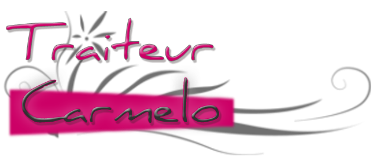 Lundi 12 JuinDinerGouter Souper Lundi 12 Juin///// Boule de Berlin Allergènes : 1.3.7Couscous, semoule cuisse pouletAllergènes : 1.9Mardi 13 Juin/////Gaufre crème fraiche Allergènes : 1.3.7Roti porc sauce grand-mère, haricot beurre, pomme de terreAllergènes : 1.3.7Mercredi 14 JuinLoempia Allergènes : 1.3.6.9Churros Allergènes : 1.3.7Boulette Liégeoise, frites, saladeAllergènes : 1.3.7Jeudi 15 Juin/////Crème caramel Allergènes : 3.7Raviole viande sauce tomate, pains Allergènes : 1.3